Hermitage R-IV Schools      Fax 417-745-6475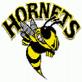                        Krissy Friedman		                                                                 Ed Vest                                                           Principal                                                                                  Superintendent                                                          417-745-6417                                                                                417-745-6418                                       December 4, 2014Dear Parent/Guardian(s) and Senior Student,If your student is college bound, you are likely considering financial aid as an option. To get started, you will need to fill out the FAFSA (Free Application for Federal Student Aid) in order to qualify for financial assistance. As students are getting accepted to college, you may read that you need to file a FAFSA. Please wait to do this once you have filed your 2014 taxes. There is no need to fill out a FAFSA until that time. This year, Hermitage High School will be hosting a FAFSA Frenzy on Thursday, March 5th from 4:00 to 6:00 pm. What is a FAFSA Frenzy, and why come?What is FAFSA Frenzy?The FAFSA is the primary application used by federal, state, and institutional financial assistance entities in determining an individual's eligibility for grants, loans, work-study, and scholarships.By attending, you will receive: Free professional assistance completing the 2015-2016 Free Application for Federal Student Aid (FAFSA).Free information regarding federal student aid programs and Missouri state aid programs.Answers to many of your financial aid questions.What to bring to a 2015 FAFSA Frenzy event2014 W-2 forms.Copies of your 2014 tax forms, if they are ready. If you or your parents have not yet filed your 2014 returns before you attend a 2015 FAFSA Frenzy event, be sure to bring any statements of interest earned in 2014, any 1099 forms, and any other forms required to complete your taxes. This will allow you and your parents to submit your FAFSA online during the event you attend. You will then need to go back to the FAFSA and submit corrections once tax returns are filed. The IRS Data Retrieval Tool should be available to help submit your corrections accurately within a few weeks after your tax file date.Student PIN and parent PIN. You may apply for your PINs at www.pin.ed.gov before attending a FAFSA Frenzy event. We hope to see you at our FAFSA Frenzy event. Mark it on your calendar! If you have any questions at all, feel free to call or email me.Sincerely,Alana ShockleyHermitage K-12 Guidance Counselor302 E. Polk StreetHermitage, MO 65668(417) 745-6417 ext. 2015(417) 745-6085 (fax)http://www.mrsshockley.weebly.com